Signatura del professor/professora					Segell del departamentValència, a       d       de 20     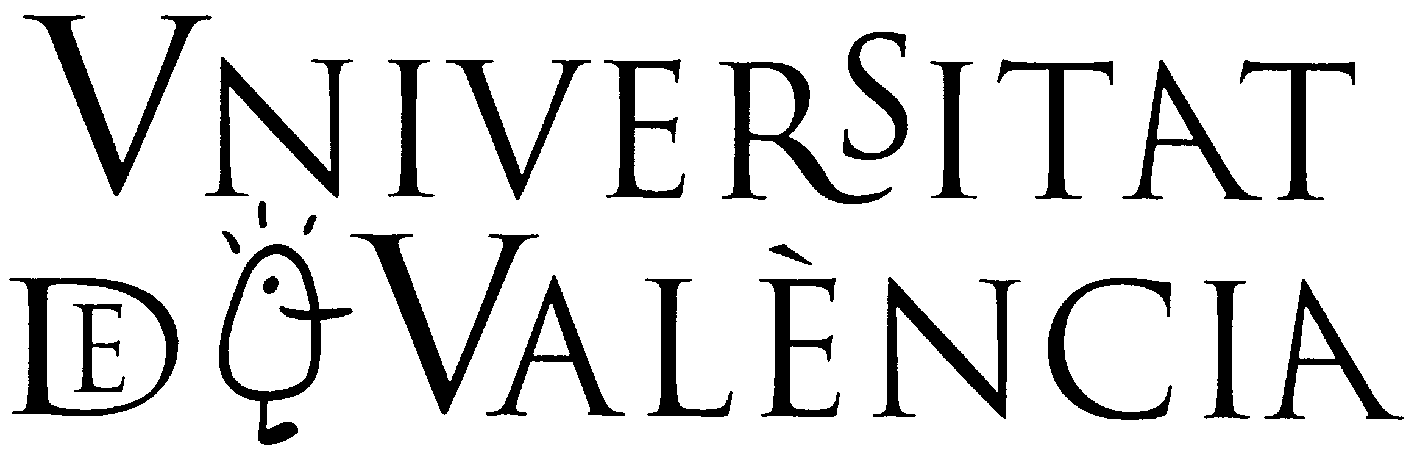 Informe Acadèmic. Borses de viatge Curs:      PROFESSOR/APROFESSOR/APROFESSOR/ANOM      NOM      NOM      DEPARTAMENT      DEPARTAMENT      DEPARTAMENT      ASSIGNATURA QUE IMPARTEIX EN LA TITULACIÓ QUE CURSA L’ESTUDIANT/A SOL·LICITANTASSIGNATURA QUE IMPARTEIX EN LA TITULACIÓ QUE CURSA L’ESTUDIANT/A SOL·LICITANTASSIGNATURA QUE IMPARTEIX EN LA TITULACIÓ QUE CURSA L’ESTUDIANT/A SOL·LICITANTACREDITE QUE:ACREDITE QUE:ACREDITE QUE:L’ACTIVITAT (jornades, cursos, congressos, reunions o activitats de caràcter acadèmic)        L’ACTIVITAT (jornades, cursos, congressos, reunions o activitats de caràcter acadèmic)        L’ACTIVITAT (jornades, cursos, congressos, reunions o activitats de caràcter acadèmic)        ORGANITZADA PER      ORGANITZADA PER      ORGANITZADA PER      REALITZADA PER L’ESTUDIANT/A REALITZADA PER L’ESTUDIANT/A REALITZADA PER L’ESTUDIANT/A NOM:      NOM:      NOM:      DNI:      TITULACIÓ:      És una activitat de caràcter acadèmic, relacionada amb la seua àrea d’estudi  i conté caràcter formatiu complementari per a la seua formació, específicament, en relació a les següents competències i objectius formatius de la titulació:És una activitat de caràcter acadèmic, relacionada amb la seua àrea d’estudi  i conté caràcter formatiu complementari per a la seua formació, específicament, en relació a les següents competències i objectius formatius de la titulació:És una activitat de caràcter acadèmic, relacionada amb la seua àrea d’estudi  i conté caràcter formatiu complementari per a la seua formació, específicament, en relació a les següents competències i objectius formatius de la titulació: